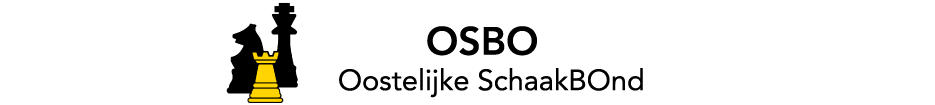 Concept Notulen AV 301120161. Opening en mededelingenVoorzitter Dirk Hoogland is in verband met ziekte afwezig evenals Huub Blom, waarmee punt 11 komt te vervallen.Nico Bosman opent de vergadering om 20:04. Een bericht van afmelding is ontvangen van ASV, Doesborghs S.G., SV Doetinchem, SV Groenlo, SV Het Zwarte Water, SV Koningswaal, SV Lochem, Millingse Schaakvereniging en ZZS!.Van het bestuur zijn aanwezig de Secretaris, de Penningmeester, de Functionaris Wedstrijdzaken en de Functionaris Jeugdzaken. Van aangrenzende bonden zijn Jeroen Schuil (SGS), Erik Mijnheer en Erik Blom (beiden SBO) afgevaardigd. Namens de KNSB is Jan Stomphorst aanwezig. Nico geeft nog aan dat BSV Bennekom het 70-jarig jubileum uitgebreid viert en feliciteert de aanwezige vereniging met het behalen van deze mijlpaal. 2. Notulen AV 20 April 2016De tekst wordt overeenkomstig vastgesteld, met dank aan de notulist Miklós Hoffer. 3. Jaarverslag 2015 – 2016 (Zie site) Vanuit de vergadering komt één verzoek tot aanpassing van het jaarverslag, pagina 4.Casper Wouters speelt niet bij De Toren maar bij De Schaakmaat. Dit zal worden gecorrigeerd. 4. Jaarrekening 2015 – 2016 (Zie site) Penningmeester Peter Zieck licht de jaarrekening toe. Het ingecalculeerde tekort is door een aantal meevallers omgebogen tot een overschot. Dit komt hoofdzakelijk doordat het OSBO PK en de Jeugd goedkoper uit waren dan begroot. Tevens bedankt hij Martin Roseboom voor zijn hulp met de boekhouding van de bond. Bij de kascontrole is gebleken dat de reiskosten iets helderder omschreven hadden kunnen worden. Die zijn lager dan begroot maar wél hoger dan vorig jaar. 5. Verslag kascontrolecommissieSibbele Bonthuis (MSV) en Jan Zwartjes (Caïssa Elburg) hebben thuis bij Martin Roseboom (Edese SV) de stukken en de rekeningen doorgenomen. De commissie geeft aan dat de tandem Zieck/Roseboom goed functioneert en de boekhouding transparant is. Een en ander is akkoord bevonden en zij stelt de AV voor om het bestuur décharge te verlenen voor het gevoerde financiële beleid. De AV gaat hierin mee. Sibbele Bonthuis vertrekt uit de commissie. Remko Johanns (LSV) zal plaatsnemen. René Kniest is bereid gevonden diens vacature van reservelid in te vullen.6. Bestuursbenoemingena. P. Zieck (penningmeester) aftredend en herkiesbaar Penningmeester Peter Zieck wordt met algemene stemmen herkozen.       b. N. Bosman (Wedstrijdzaken) aftredend en niet herkiesbaarFunctionaris Wedstrijdzaken Nico Bosman is niet herkiesbaar. Op het moment is er nog geen nieuwe kandidaat. Die dient zich ook niet tijdens deze vergadering aan. Nico zal de lopende portefeuille blijven behandelen. Een volledige functieomschrijving zal worden gecommuniceerd. Onder de verantwoordelijkheid vallen in ieder geval onderstaande taken:- competitieopzet- OSBO toernooien- Hoofdgroep OSBO PK7. Samenwerking SBO – SGS – OSBO (Zie site osbo.nl/bestuur onder bestuursstukken) De voorzitter van de Sticht-Gooise Schaakbond Jeroen Schuil licht het door Dirk Hoogland geschreven stuk toe. De achtergrond: anderhalf jaar geleden kwamen de voorzitters van de SGS, SBO en de OSBO bij een vergadering van de Bondsraad in gesprek. Het bleek dat de bonden veel overeenkomsten hadden. Ook kwam naar voren dat ze qua bestuursstructuur dezelfde kant op wilden. Het is een gegeven dat de organisatie van de regionale schaakbonden al lang ongewijzigd is en niet met de tijd meegegaan. Vijftien jaar geleden is vanuit de KNSB vergeefs geprobeerd hier vernieuwing in aan te brengen en te komen tot een districtenstelsel. Het nieuwe initiatief komt van onderaf, vanuit de drie betrokken bonden zelf.Op het moment bestaan er nog 13 koninkrijken in het schaken.In grensstreken is het lastig om te schaken, er wordt veel werk dubbel gedaan, een aantal evenementen staat onder druk. De maatschappij is veel meer digitaal geworden. Er kunnen taken gecombineerd worden uitgevoerd.Afgelopen seizoen zijn er 4 thema-avonden georganiseerd. Bestuur, secretariaat, statutenCompetities, kampioenschappenFinanciënEen samenvattende avondDe jeugd is momenteel nog niet in het project opgenomen, er zijn nog grote verschillen. Zij kan wel op enig moment betrokken worden in de gesprekken.Het voornemen voor komend jaar is om diverse werkgroepen aan de slag te laten gaan om deelgebieden nader te onderzoeken en uit te werken. De werkgroepen zullen bestaan uit mensen uit de drie regionale bonden,  die primair terugkoppelen naar de stuurgroep (de drie voorzitters).Hierna is er ruimte voor discussie waarbij onder anderen Gorrit Smit, Jan Zwartjes en Sape Westra ( die graag mee wil denken ) de doelstelling onderschrijven. Egon Gijsbers (SV De Kameleon) vindt de gekozen weg niet de juiste nu het maar om 3 bonden gaat. Opgemerkt wordt dat er nog 2 bonden geïnteresseerd zijn om mee te doen.Aan de AV wordt toestemming gevraagd om de gesprekken de volgende fase in te laten gaan. Er is bij de stemming 1 tegenstem van Egon Gijsbers.Jan Stomphorst geeft aan dat de bonden mede door het feit dat ze in zijn ogen zeer transparant zijn een goede kans van slagen maken in de opzet.8. KNSB-zaken:Jan Stomphorst brengt ons op de hoogte van de laatste ontwikkelingen. De financiën van de KNSB zijn nu op orde na een behoorlijke saneringsoperatie. Eugène Rebers is benoemd tot Coördinator Topschaak. Mark van der Werff stopt en er zal een nieuwe directeur worden benoemd.Voor de 4e Klasse KNSB ligt het in de lijn der verwachtingen dat een pilot in 2018 zal worden gelanceerd.Het systeem van de A en B jeugd voor het NK is gewijzigd. Er zullen vier geografisch over Nederland verspreide kwalificatietoernooien worden gehouden  Het streven is om weer meer deelnemers te trekken. 9. Bekendmaking winnaar: Danny Stemvers TrofeeDe keuze is dit jaar gevallen op MSV. Het is een vereniging die al jaren zeer actief is in het Jeugdschaken en ook diverse edities van Blitz Meppel heeft georganiseerd. Afgelopen seizoen zijn de lopende activiteiten in het lustrumjaar (80) echter aanzienlijk uitgebreid. JeugdDe jeugd is naast de OSBO-competitie ook actief geworden in de NOSBO. Tevens is er een dependance jeugdafdeling aan de andere kant van Meppel opgericht. Diverse trainers hebben de opleiding tot schaaktrainer in Deventer gevolgd en delen nu hun kennis met de andere lesgevers. Men heeft de organisatie van een jeugdtoernooi in het kader van IJSCO OSBO en SBO opgenomen.BreedteschaakMeppel Aan Zet, de opvolger van Blitz Meppel, richt zich geheel op breedteschaak. Het evenement dat op 17 september gehouden is in scholengemeenschap Stad & Esch kende een veelzijdige opzet met een Jeugdtoernooi, een Seniorentoernooi een aantrekkelijk Randprogramma (o.a. MSV 1 in actie, de Schaakinstuif, de Spoedcursus voor Beginners en uitleg over Chessity). Het maakte tevens onderdeel uit van de Nationale Sportweek en werd ondersteund door de KNSB. Het promoten van de schaaksport is één van de doelstellingen. Sibbele Bonthuis doet het verhaal van de club uit de doeken. Mede dankzij veel vrije tijd was het mogelijk om de doorontwikkeling in de steigers te zetten. Het grote aantal van bereidwillige mensen heeft er verder voor gezorgd dat ondernemingen ook echt van de grond kwamen. Voor het komende seizoen zijn het digitaliseren van de jeugd en de aankoop van een eigen verenigingsgebouw de speerpunten.10. RondvraagPeter Hamers (De Toren):Constateert dat de belangstelling voor het PK terugloopt. Is het een idee om de opzet te wijzigen?Nico geeft aan dat hij er even weinig aan toegekomen is. De PR zou sowieso iets aangescherpt kunnen worden. Verdere evaluatie zal meer moeten uitwijzen.Vraagt zich af of de slotavonden van de competitie wel zinvol zijn op deze manier. Hij zag dat een aantal ploegen erg snel weg waren na het spelen.Het OSBO-bestuur heeft een aantal avonden bezocht. Het is daarover gematigd positief maar kwam ook wat ongerijmdheden tegen. Peter Bongers geeft aan dat de criteria aangescherpt zouden kunnen worden.Lambert Hofman (UVS):Vraagt of het raadzaam is dat bijvoorbeeld jeugdleiders die met een groep kinderen werken in het bezit zijn van een Verklaring Omtrent het Gedrag (VOG). Nico geeft aan dat dit zeker het geval is en dat via de OSBO-site deze kosteloos kan worden verkregen. (Red: het blijkt echter via de KNSB te hebben gelopen en de regeling is in 2013 afgeschaft.)René Kniest (SV Velp): Vroeg zich of de OSBO-flyer er al is. Miklós antwoordt dat dit nog niet het geval is.André van Kuijk (SV Velp): Is er nog gekeken naar de opzet van de IJSCO toernooien? Niveau en aantal deelnemers zouden teruglopen.Peter Bongers antwoordt dat dit het geval is. Het niveau is inderdaad niet altijd even hoog, maar het gaat om een laagdrempelige formule dat meer op breedteschaak is gericht. Afgelopen seizoen zijn er maar liefst 15 toernooien georganiseerd met over het algemeen veel deelnemers, in totaal meer dan 400 verschillende kinderen. De huidige opzet is nog steeds succesvol.Spreekt het voornemen uit dat de OSBO bij het volgende Hutton-toernooi weer vertegenwoordigd zal zijn.Daar sluit de AV zich volledig bij aan. 11. Presentatie Huub Blom “De OSBO” (verkorte versie)  Huub is helaas ziek deze avond en het punt kwam daardoor te vervallen.12. Sluiting (streven 22.30 uur) Nico Bosman bedankt de aanwezigen voor hun inbreng, en nodigt hen uit voor een drankje. Om 21.52 uur sluit hij de vergadering en wenst iedereen alvast een goede reis naar huis.De notulist,M.G.A. Hoffer